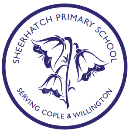 SHEERHATCH PRIMARY SCHOOLUNIFORM LISTWinter UniformWhite collared shirtTie (available from school or uniform suppliers)Red knitted v-necked jumper or cardigan (logoed items available from uniform supplier)Grey trousers/skirt/shorts/pinafore/culottesWhite, grey, black or red socks/tightsBlack school shoesSummer Uniform (may be worn in the Summer Term and in the Autumn Term until the end of September)White polo shirt (plain or with logo)Grey trousers/shorts/skirt/culottesORRed and white checked dressJumper or cardigan (as above)Socks and Shoes as abovePE UniformPlain black shorts/skortRed or White t-shirt (plain or with school logo)Black plimsolls (Early Years and KS1) or Trainers (KS2)Plain black jogging bottoms with plain black or red sweatshirt/hoodie to be worn in colder months. (Logoed hoodies and sweatshirts are available from uniform supplier)